BC Unit 3 Parametric Equations and Vectors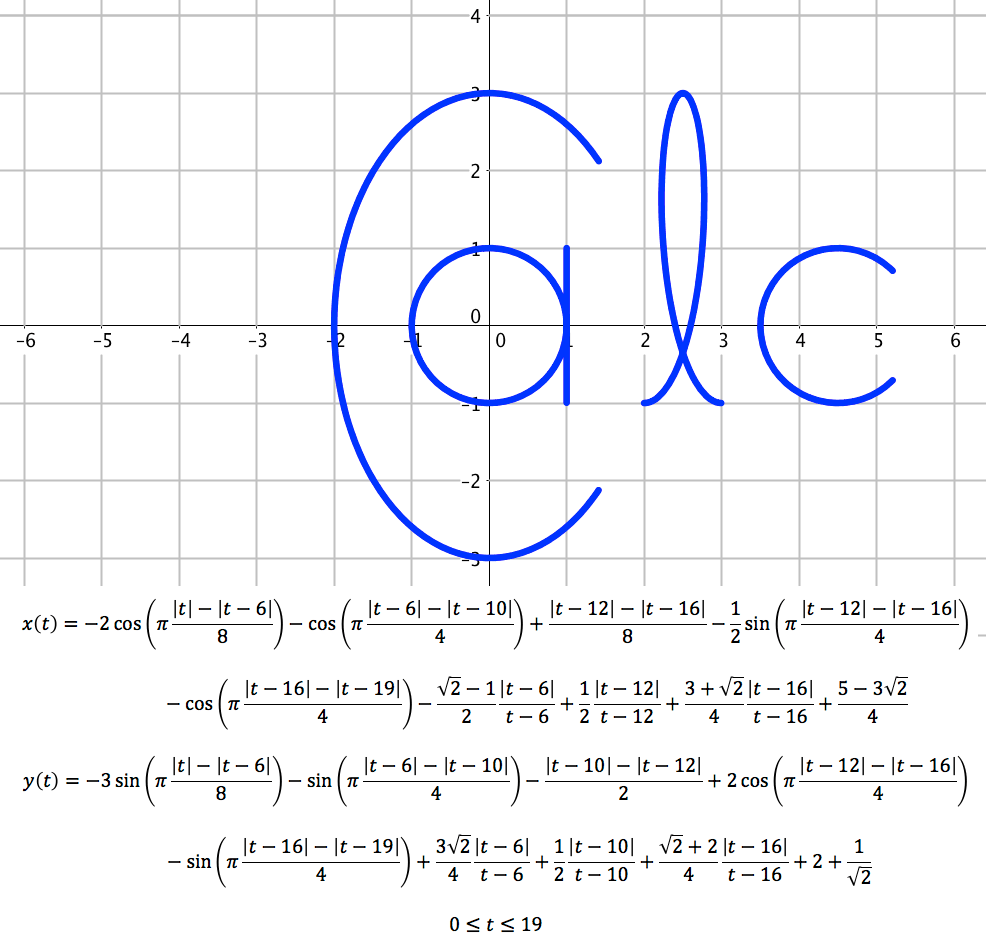 TopicAssignmentsDay 1Tues 2/25Sec 9.2 and 9.3 Parametric EquationsGraphing, Eliminating the Parameter,1st derivativeSec. 9.2 p.650 #1,3,9,15,17,23Sec. 9.3 p.657 #17,21,23 and describe the movement of the particle 31,35,39Day 3 Wed 2/26Sec 9.3 Parametric Eqns2nd derivative, arc lengthSec. 9.3 p.657 #5-13 odd,           47-51 odd, 88-90Day 4Thurs 2/27QuizSec 9.6 VectorsSec. 9.6 p.684 #5, 7-13 odd b only,          17-21 odd, 25, 35, 37Day 5  Fri 2/289.7 Vector Valued FunctionsDay 4 Homework WSDay 6Mon 3/2More vector valued functionsDay 5 Homework WSDay 7Tues 3/3Even More Practice with v-v functionsDay 6 Homework WSDay 8Wed 3/4Projectile MotionProjectile Motion worksheetDay 9Thurs 3/5ReviewChapter 9 Review p. 703           #39-53 odd, 153-163 oddAP Practice for Chapter 9 p. 707 #1,4,6-9  p. 708 1,2Day 10Fri 3/6Test (AP style)Problem Set